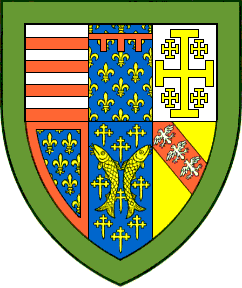 ARCHITECTURE STUDENT EXPENSE RECLAIMAcademic Year … / …NAME 								DATE					Notes:   Expenses will be reimbursed, with the approval of the Director of Studies and Tutor, for 50% of the amount spent up to a maximum of £300 in any one academic year.  Claims should be submitted at the end of the Term to which they relate.Claim to be approved by DoS and Tutor prior to submission to the Tutorial Office, Queens’ College.Please attach all receipts.  This claim is approved/ not approved Director of Studies					TutorDate							DateTutorial Office Use OnlyAmount Awarded: £						Cash / Cheque / Credit College AccountPayee if different from student:Fund:							Senior Tutor Approval:Remarks:						Date:Date(expense was incurred)Expense DescriptionNet£VAT£Total£Contd.TOTAL CLAIMAmount claimed for reimbursement (x 50%)